MenuChef Craig’s experience and knowledge of cuisine has made him our primary caterer for all our weddings and events. He began working in the restaurant industry over 40 years ago and considers it his passion. Of all the places he has worked as a chef, his favorite thus far has been Four Oaks Manor. He has worked for Four Oaks Manor since the summer of 2012, and his favorite part about working at our venue is the diverse menus that he is able to create for our couples. He enjoys the challenge of exceeding customers’ expectations. His goal for each event is to execute a meal that leaves guests feeling as if it were cooked to order in a restaurant.Chef Craig’s advice for any couple booking with Four Oaks Manor is to feel open to interacting with him and the coordinators. He enjoys communicating with the couples to help make their vision come to life. He aspires to making a meal that not only leaves the couple happy, but all their guests happy as well. Fouroaksmanor.com | (770) 614-7328 | 4oaksmanor@gmail.com Vegan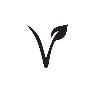 Special PackagesDINNER APPETIZERSA variety of delicious fresh fruits including melons, pineapples, grapes, berries, & other seasonal items (Selections may vary depending on the season). Also served with an assorted gourmet selection of cheese, crackers, and Chef’s bruschetta with fresh tomato & basil drizzled with olive oil served on crostini.$9.00BRUNCHBaked ham, quiche, grilled chicken Caesar salad, seasonal fresh fruit, cinnamon rolls, croissants & bagels. Served with butter, cream cheese, and assorted jams. $32.00LIGHT BRUNCHQuiche Lorraine (applewood bacon with swiss cheese in a butter crust), Spinach Quiche (spinach, onions, tomato, & cheese), served with seasonal fresh fruit and pasta salad.$15.50LADIES' LUNCHEON Chicken salad w/ croissants, seasonal fresh fruit and your choice of a salad.$15.50GARDEN PARTY LUNCHEONPinwheel assortment served with seasonal fresh fruit and choice of a salad.Pinwheel Choices (Choose 2):Club SandwichSpinach, Red Pepper, & CheeseHam & CheeseVeggie & Hummus$15.50DINNER RECEPTIONSelect one chicken and one pork tenderloin entree and any 3 sides.$32.00CHICKEN PASTA DINNERPasta with grilled chicken served with both red and cream sauces, your choice of salad, and rolls.$30.00BARBECUE RECEPTIONShredded chicken and pork barbecue and any 2 sides.$30.00POT ROASTSlow simmered beef with carrots, onions, and celery, and a chicken entree served with any 3 sides.$34.00COWBOY PORKCHOPSmoked boneless loin chop with an orange and mango glaze, and a chicken entree served with any 3 sides.$34.00GRILLED SALMON & CHICKENChoice of maple bourbon, lemon dill, or roasted corn salmon with a grilled chicken entree with any 3 sides.$35.00FLANK STEAKFlank steak (*Carving station optional) with your choice of horseradish cream or chimichurri sauce and a chicken entree with any 3 sides.*Carving station Fee $50$36.00GRILLED SHRIMP & CHICKENGrilled shrimp and a grilled chicken entree with any 3 sides.$36.50BEEF TENDERLOINBeef tenderloin (Carving station required) and a chicken entree with any 3 sides.Carving station Fee $50$45.00Beef tenderloin (carving station required) and a salmon entree with any 3 sides. Carving station fee $50$52.00HEAVY HORS D’OEUVRESSeasonal fresh fruit, cheese & crackers, chicken & shrimp skewers, meatballs, spinach & artichoke dip, stuffed mushrooms, & bruschetta.$33.00BURGER BAR Grilled burgers & hotdogs served with cheese, lettuce, tomatoes, onions, pickles, ketchup, mustard, & mayo with a choice of any 2 sides.$23.00*Available for parties ONLY. Not available for weddings.TACO BARGround beef and shredded chicken with toppings. Sides of rice & beans, and chips & salsa.*Available for parties ONLY. Not available for weddings.$23.00 QUESADILLA EXPLOSIONChicken, beef, OR shrimp quesadillas grilled with peppers and onions. Served with rice & beans, and chips & salsa.$25.00*Available for parties ONLY. Not available for weddings.Hors D'oeuvresFRESH FRUIT AND CHEESE ASSORTMENTA mix of delicious fresh fruits including melons, pineapples, grapes, berries, & seasonal items (may vary depending on season), alongside an assorted gourmet selection of cheese & crackers.$8.00BRUSCHETTAFresh tomato & basil drizzled with olive oil served on crostini.$6.50VEGETABLE CRUDITES Garden fresh vegetable crudités served with a variety of dips.$4.50VEGETABLES & HUMMUSGarden fresh vegetables served with a side of hummus.$4.50CHARCUTERIE BOARDAn assortment of gourmet meats including prosciutto, mortadella, capicollo, genoa salami and sopressata, served with olives and specialty cheeses including smoked gouda, manchego, and brie. (Meats vary depending on season.)$12.00LIME GARLIC CHICKEN SKEWERSLime, garlic, and cilantro seasoned chicken served on skewers with dipping sauces.$9.00SPICY SHRIMP SKEWERSSpicy, Carolina plump shrimp served on skewers with dipping sauces.$11.50HOT SPINACH & ARTICHOKE DIPClassic, creamy dip with spinach, artichoke, and parmesan cheese, paired with vegetables, pita chips, and naan bread.$9.00BUFFALO CHICKEN DIPShredded chicken breast mixed in a tangy, cheesy, creamy hot sauce served with tortilla chips.$9.00SWEET & SOUR MEATBALLSMeatballs served in a tangy, sweet sauce.$9.50SAUSAGE & CHEESE ASSORTMENTSummer and Italian sausage served alongside our specialty cheeses. $9.50BACON JAM SLIDERSMini patty served with pimento cheese & bacon jam on a slider bun.$9.50CAJUN APPETIZERSShrimp Cocktail - $9.50Crab & spinach dip served with garlic bread - $11.50Grilled shrimp bruschetta - $8.00Appetizer trio (all of the above) - $15.00Entrees CHICKEN FLORENTINEChicken and spinach in a rich, creamy sauce.$19.50SOUTHWESTERN CHICKENGrilled chicken breast in a chipotle cream sauce, topped with cheese, tomatoes, bacon crumbs & scallions.$19.50CHICKEN PROVENCALCountry French chicken braised in wine, tomatoes, and savory spices.$19.50GRILLED CHICKEN WITH MANGO PINEAPPLE SALSA      Seasoned grilled chicken topped with a tangy mango and pineapple salsa.$19.50TEQUILA LIME CHICKEN     Chicken breast marinated in tequila and fresh lime then grilled.$19.50CHICKEN MARSALASeasoned chicken served with mushrooms in a rich marsala wine sauce.$19.50MARGHERITA CHICKEN PASTAGrilled chicken served with penne pasta tossed with fresh tomatoes, basil, garlic, and mozzarella balls. $19.50GRILLED CHICKEN PESTO PASTAPenne pasta tossed in a pesto sauce and served with grilled chicken strips. $19.50MARRY ME CHICKEN PASTAGrilled chicken in a rich cream sauce made with sundried tomatoes, parmesan, basil and crushed red peppers. Server over rotini or penne pasta. $19.50HERB GRILLED CHICKENClassic, seasoned chicken grilled to perfection.$19.50CHICKEN SALADTender roasted white meat chicken with fresh celery, mayonnaise and spices served on a croissant.$13.50CRAIG’S GREEK CHICKENChicken marinated in lemon and herbs, grilled until golden brown and served with tzatziki sauce on the side.$19.50CHICKEN PARMESANChicken covered in Italian breadcrumbs and baked with marinara and mozzarella cheese.$21.50CHICKEN PICCATASeasoned, breaded chicken in a lemon butter sauce.$19.50CHICKEN WITH SPINACH CREAM SAUCEChicken breast served in a rich cream-based sauce with fresh spinach.$19.50PORK TENDERLOIN Pork tenderloin roasted and served in either a rich, homemade hunter gravy sauce with mushrooms, bacon, and onions, or a raspberry chipotle sauce.$23.00TORTELLINI WITH PESTOCheese tortellini served in a traditional basil-pesto sauce. $15.00PASTA WITH MARINARACapellini, penne, or farfalle pasta with homemade marinara sauce.$14.50PASTA WITH ALFREDOCapellini, penne, or farfalle pasta with homemade Alfredo sauce.$15.50SLIDERSShredded Barbecue chicken & pork, cheeseburger, and shrimp sliders served with lettuce, tomato, coleslaw, & condiments.$26.50Vegan & Vegetarian Entree OptionsVEGETARIAN KORMA DISHA sauce-like, mild curry with yogurt and coriander; vegetarian with chickpeas.EGGPLANT PARMESANBreaded and fried eggplant slices layered with marinara and mozzarella cheese, topped with parmesan, and then baked.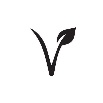 VEGAN INDIAN DISHChickpea tika masala: masala sauce with chickpeas over basmati rice. Key spices include turmeric, cilantro, plus tomato with coconut milk.PASTA GNOCCHI DISHSmall potato and wheat dumplings in marinara or pasta sauce.SidesROASTED GARLIC MASHED POTATOESCreamy mashed potatoes with garlic.$4.00POTATOES AU GRATINThinly-sliced potatoes layered and baked in a rich cheese sauce.$4.00LOADED POTATO BAKEA baked, creamed potato mixture of crumbled bacon, sour cream, and cheddar baked and topped with green onions.$4.00MASHED SWEET POTATOESCreamy mashed sweet potatoes.$4.00SEASONAL VEGETABLE MEDLEYSeasonal fresh vegetables including zucchini, squash, carrots, mushrooms, & peppers seasoned and smoked to perfection. (Vegetables vary based on season).$5.00ROASTED FALL VEGETABLESFall fresh vegetables including sweet potatoes, carrots, and red potatoes seasoned and roasted.$4.50 CRISP GREEN BEANS WITH RED PEPPERSFresh, whole green beans sautéed with crisp red bell pepper.$4.50 ASPARAGUSFresh, sautéed asparagus topped with parmesan cheese.$7.00GREEN BEAN CASSEROLEGreen beans served in a creamy mushroom sauce with crisp onion topping.$5.00HONEY GLAZED CARROTSBaby carrots served with a sweet, honey glaze.$3.50TOSSED SIMPLE SALADRomaine lettuce tossed with cucumber and tomato, served with two dressing of choice.$5.50CAESAR SALADRomaine lettuce tossed in classic Caesar dressing and topped with seasoned croutons and shaved parmesan cheese.$6.00FOUR OAKS SALADSpring mix with baby spinach & arugula tossed in a house honey and balsamic vinaigrette dressing. Topped with sweet apples, feta, candied pecans and craisins.$6.00SPINACH ARUGULA SALADSpring mix with baby spinach & arugula tossed in a balsamic vinaigrette dressing.$6.00CREAMY POTATO SALADRoasted potatoes chopped and served in a rich, mustard-based sauce.$3.50COLESLAWChopped cabbage and carrots tossed in a light, sweet dressing.$3.50PASTA SALADChilled pasta with vegetables, all tossed in a tangy dressing.$5.50PASTA SALAD WITH TORTELLINICheese tortellini with vegetables, all tossed in a tangy dressing.$7.50YELLOW RICE & PEASSaffron rice served with sweet baby peas.$4.00YELLOW RICE & BEANSSaffron rice with red peppers and traditional Caribbean black beans.$5.00SOUTHERN SPICY COLLARD GREENSSlowly simmered collard greens in smoked ham served with hot sauce on the side.$5.00HOMEMADE MAC AND CHEESERich mac and cheese can be served plain or with a bacon jalapeno sauce.$4.00ROASTED POTATOESSeasoned potatoes roasted to perfection$4.00Dolce MINI ASSORTED DESSERT BARMiniature brownie chocolate mousse parfaits, strawberry short cakes, and banana pudding.$3.00